Routekaart nieuwkomersonderwijs po gemeente Alkmaar AlgemeenVoor alle gemeenten gelden een paar algemene afspraken; Wanneer er een nieuwkomersleerling wordt aangemeld op een reguliere basisschool met een taalvoorziening en de school heeft zorgen om het sociaal emotioneel functioneren van het kind (trauma, hechting, vluchtelingenproblematiek), dan volgt de school de reguliere zorgroute richting het (C)JG. Het LOWAN adviseert dat reguliere basisscholen met name moeten zorgen voor rust en veiligheid en de verdere expertise bij externe hulpverlening neer te leggen.Indien er twijfels zijn of een 12- jarige nieuwkomersleerling het beste tot zijn/ haar recht komt in het primair of voortgezet onderwijs, dan consulteert de school waar de leerling is aangemeld de consulent van het samenwerkingsverband. Samen met de consulent, PO of VO, maken school, leerling, ouders en/of hulpverlening een analyse wat de onderwijsbehoeften zijn van de leerling en welke onderwijsplek het beste in deze behoeften kan voorzien.Bij nieuwkomersleerlingen op reguliere basisscholen geldt dat als het gaat om het leren van de Nederlandse taal, omdat de leerling (nog) onvoldoende Nederlandstalig onderwijs heeft gevolgd, er aanspraak kan worden gedaan op de basis en lichte ondersteuning van de reguliere basisschool. Bij ernstige, gestapelde problematiek bij een leerling, dient de basisschool in overleg te gaan met de consulent van SWV PPO NK of de (C)JG coach gekoppeld aan de school, om een verdere plan van aanpak, in overleg met ouders, te maken. 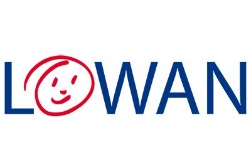 Kijk voor het actuele landelijke nieuws over nieuwkomersonderwijs op    www.lowan.nl. Hier vindt u informatie over de laatste ontwikkelingen, passende lesmaterialen, informatiebijeenkomsten en financiering.        Lisette de Graaf, lisette.degraaf@inova-alkmaar.nl 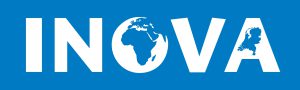 Routekaart gemeente AlkmaarSituatie op dit moment (voorjaar 2023):Alle taalklassen: Kinderen van statushouders, kinderen met Oekraïense nationaliteit en Europese arbeidsmigranten (neveninstromers) die in Alkmaar zijn komen wonen, zoeken een moederschool in hun woonwijk. Samen met de moederschool melden de ouders hun kind aan bij de taalklassen. De Waaier: De kinderen gaan vijf dagen naar de Waaier. De moederschool heeft zorgplicht voor de betreffende leerling. 4- en 5-jarigen stromen in bij reguliere basisscholen (school naar keuze in de woonwijk). Ondersteuning voor de leerling wordt gehaald vanuit de basis of lichte ondersteuning van de school. Leerlingvervoer: de gemeente Alkmaar beoordeelt aanvragen voor leerling vervoer op basis van de Verordening Leerlingenvervoer Gemeente Alkmaar.  Overstap po-vo voor nieuwkomersVoor de overstap van primair onderwijs naar voortgezet onderwijs voor nieuwkomers is er een routekaart vastgesteld. Zie hiervoor deze link. ExpertisecentrumTaalschool de Waaier heet momenteel expertisecentrum de Waaier. Het expertisecentrum bestaat momenteel uit vier groepen. Twee groepen zijn gehuisvest binnen basisschool de Kring en twee groepen binnen basisschool de Wegwijzer. Vertegenwoordiger(s) netwerkgroep nieuwkomersMeike HoogenboomCoördinator taalklassen POm.hoogenboom@saks.nl	Judith PasmanBeleidsmedewerker OnderwijsGemeente Alkmaarjpasman@alkmaar.nl	Mireille KoeleveldAmbulant begeleider nieuwkomers SWV PPO NKab.nieuwkomers@ppo-nk.nl 